S M E R N I C Ariaditeľa Centra sociálnych služiebv súvislosti s ochorením COVID-19 spôsobený koronavírusom SARS-CoV-2ÚČEL SMERNICEPostupným a masívnym rozširovaním ochorenia COVID-19 spôsobeným koronavírusom SARS-CoV-2 hlavne v okolitých štátoch, je veľká pravdepodobnosť jeho rozšírenie aj na Slovensko.Najrizikovejšou skupinou, u ktorej najčastejšie dochádza jej následkom k úmrtiu sú osoby dôchodkového veku a osoby trpiace chorobami. Do tejto skupiny spadajú naši klienti.Smernica upravuje postupy k zabezpečeniu prevencie pred rozšírením koronavírusu do Centra sociálnych služieb a ochranu klientov a zamestnancov pred týmto ochorením.CHARAKTERISTIKA OCHORENIAKoronavírus SARS-CoV-2 spôsobuje akútny respiračný syndróm.Ochorenie sa prejavuje najmä kašľom, dýchavičnosťou, horúčkou, zápalom pľúc, v prípade komplikácií môže skončiť úmrtím.Bol potvrdený prenos koronavírusu SARS-CoV-2 z človeka na človeka.Inkubačný čas je 2 až 14 dní.VYSVETLENIE ZÁKLADNÝCH POJMOVDefinícia prípadu – osoba podozrivá z ochorenia vyžadujúci si laboratórnu diagnostiku jepacient s akútnou infekciou dýchacích ciest (náhly nástup aspoň jedného z nasledujúcich symptómov: kašeľ, horúčka, dýchavičnosť) a bez inej etiológie, ktorá by plne vysvetľovala klinický obraz a s anamnézou cestovania alebo pobytu v krajine/oblasti s lokálnym prenosom alebo prenosom v komunite počas 14 dní pred objavením sa symptómov,pacient s akútnym respiračným ochorením, ktorý bol v posledných dňoch pred objavením sa symptómov v úzkom kontakte s potvrdeným alebo pravdepodobným prípadom COVID-19,pacient so závažnou akútnou respiračnou infekciou (horáčka a aspoň jeden príznak respiračného ochorenia (napr. kašeľ, dýchavičnosť) a vyžadujúci hospitalizáciu a bez ďalšej etiológie, ktorá by plne vysvetľovala klinický obraz.Po hlásení lokálneho prenosu alebo prenosu v komunite v krajine alebo oblasti sa za osoby podozrivé z ochorenia považujú všetci pacienti, ktorí majú príznaky akútnej respiračnej infekcie potvrdené VLD/VLDD alebo na ambulancii pohotovostnej služby.Definícia osôb v kontakte (osôb podozrivých z nákazy)Za osobu v kontakte sa považuje osoba bez symptómov ochorenia, ktorá bola alebo mohla byť v kontakte s pravdepodobným alebo potvrdeným prípadom ochorenia COVID-19.Osoba v úzkom kontakte (vysoké riziko expozície):Za osobu v úzkom kontakte s pravdepodobným alebo potvrdeným prípadom ochorenia COVID-19 sa považuje:osoba žijúca v rovnakej domácnosti ako prípad COVID-19,osoba, ktorá bola v priamom fyzickom kontakte s prípadom COVID-19(napr. podanie rúk),osoba, ktorá má nechránený priamy kontakt s infekčnými sekrétmi prípadu COVID-19 (napr. kašľaním, dotykom použitých papierových vreckoviek),osoba, ktorá mala osobný kontakt s prípadom COVID-19 do 2 metrov a viac ako 15 minút,osoba, ktorá bola v uzavretom priestore (napr. čakáreň) s prípadom COVID-19 najmenej 15 minút a vo vzdialenosti menšej ako 2 metre.Osoba v bežnom kontakte (nízke riziko expozície):Za osobu v bežnom kontakte s pravdepodobným alebo potvrdeným prípadom ochorenia COVID-19 sa považuje:osoba, ktorá bola v uzavretom priestore s prípadom COVID-19 menej ako 15 minút alebo bola vzdialená viac ako 2 metre,osoba, ktorá bola v priamom kontakte (tvárou v tvár) s prípadom COVID-19 menej ako 15 minút a bola vzdialená menej ako 2 metre,osoba, ktorá cestovala spolu s prípadom COVID-19 akýmkoľvek spôsobom prepravy.Protiepidemické opatrenia pre osoby v kontakte s prípadom COVID-19Protiepidemické opatrenia pre kontaktné osoby sú založené na najnovších dostupných znalostiach, ako je:inkubačný čas ochorenia COVID-19 je 2 – 14 dní,za najviac infekčnú sa považuje osoba s prítomnými klinickými príznakmi. Predpokladá sa, že osoba je infekčná pred nástupom prvých príznakov,predpokladá sa prenos najmä vzdušnou cestou. Fekálno-orálny prenos nie je vylúčený.na základe dostupných informácií sa predpokladá nozokomiálne šírenie ochorenia na COVID-19 v zdravotníckych zariadeniach, kde je potrebné dodržiavať ďalšie protiepidemické opatrenia.Protiepidemické opatrenia vykonávané u osôb v úzkom kontakte:dĺžka trvania protiepidemických karanténnych opatrení (lekársky dohľad, zvýšený zdravotný dozor, karanténa) je 14 dní od ostatného kontaktu s prípadom COVID-19 a nariaďuje ich príslušný RÚVZ,nariadené denné sledovanie príznakov typických pre ochorenie spôsobené koronavírusom SARS-CoV-2 (náhly nástup aspoň jedného z týchto príznakov: kašeľ, dýchavičnosť, horúčka)zákaz sociálnych kontaktov (napr. centra sociálnych služieb),zákaz cestovania,izolácia v domácom alebo nemocničnom prostredí podľa individuálneho posúdenia typu domácnosti (možnosť zdržiavania sa v samostatnej izbe, prítomnosť osôb s rizikovými faktormi), schopnosť dodržiavať režimové opatrenia a pod.,obmedzenie pracovnej činnosti,v prípade objavenia sa príznakov okamžité telefonické hlásenie ošetrujúcemu lekárovi.Nariadenie protiepidemických karanténnych opatrení je možné vykonať podľa individuálnej situácie.Protiepidemické opatrenia vykonávané u osôb v bežnom kontakte:pri bežnom kontakte sa osoba sama sleduje 14 dní od ostatného kontaktu s prípadom ochorenia COVID-19,osoba sama sleduje vznik klinických príznakov typických pre ochorenie COVID-19 (náhly nástup aspoň jedného z týchto príznakov: kašeľ, dýchavičnosť, horúčka),v prípade objavenia sa príznakov okamžite telefonicky hlási ošetrujúcemu lekárovi, ktorý následne postupuje podľa pokynov hlavného hygienika SR.Ak sa za 14 dní od ostatnej expozície nevyskytnú u týchto kontaktov žiadne klinické príznaky, osoby sa ďalej nepovažujú za rizikové.PREVENTÍVNE OPATRENIA CENTRA SOCIÁLNYCH SLUŽIEBVšetci zamestnanci sú povinní dodržiavať nasledovné opatrenia.Pri príchode do zamestnania:prezliecť a prezuť sa v šatni pre zamestnancov. Všetky osobné veci odložiť do pridelenej skrine,vykonať základnú hygienu a dezinfekciu rúk v priestoroch šatne,až po splnení bodu 1. a 2. presunúť sa na svoje pracovisko,zamestnanci vedenia CSS vykonať základnú hygienu a dezinfekciu rúk v priestoroch svojich kancelárií a až potom začať svoju prácu.Počas výkonu práce:Vo zvýšenej miere dodržiavať trvalo platné hygienické opatrenia na ochranu klientov ako aj na vlastnú ochranu, po jednotlivých úkonoch vykonávať hygienu rúk s použitím mydla, v prípade potreby dezinfekciu rúk.Pri práci používať vhodné osobné ochranné pracovné prostriedky.Prevádzkový úsek vykoná okrem bežných úloh vždy na začiatku pracovnej zmeny a pred jej ukončením dezinfekciu podláh chodieb a spoločných priestorov (ambulancie, jedáleň, spoločenské miestnosti) a dezinfekciu kľučiek na dverách. V pracovných dňoch v popoludňajších hodinách vykonajú dezinfekciu podláv všetkých kancelárií.Ošetrovateľský a opatrovateľský úsek prísne dodržuje Hygienický režim klientov. V prípade potvrdenia výskytu ochorenia COVID-19 na Slovensku obmedziť návštevu lekára na telefonický kontakt. V prípade ohrozenia života klienta konzultovať telefonicky a postupovať podľa pokynov lekára.Zamestnanci vedenia CSS obmedzia prijímanie návštev v priestoroch zariadenia iba na zabezpečenie chodu zariadenia. Návštevu vpustia do priestorov zariadenia iba v nevyhnutnom prípade. Návštevu pred vpustením do priestorov zariadenia poučia o prijatých opatreniach, zistia, či tieto osoby za posledných 14 dní neboli v oblasti potvrdeného výskytu ochorenia COVID-19.(v zahraničí, resp. na Slovensku), alebo či nie sú osobou v úzkom kontakte alebo osobou v bežnom kontakte. Ak sa potvrdí niektorá skutočnosť z predošlej vety, návšteve je zákaz vstupu do priestorov zariadenia. Pred zistení daných skutočností nepodávať návštevám ruku a dodržiavať bezpečnú vzdialenosť (2 metre).Návštevy klientov a zamestnancov sú prísne zakázané, zakázané je aj preberanie akýchkoľvek balíčkov!Návštevám neotvárať dvere!Ak sa zamestnanec CSS vrátil z rizikovej oblasti alebo je osobou v úzkom kontakte alebo osobou v bežnom kontakte, zakazuje sa mu vstup do priestorov zariadenia po dobu inkubačnej doby - 14 dní (napr. čerpanie neplateného voľna).Rozdeľovník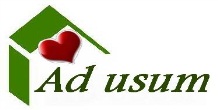 Ad usum, n.o. - Centrum sociálnych služiebEv. č.: SM 07Interný dokument – SmernicaVýtlačok č. 1Verzia01Platná od06. 03. 2020Počet stránRegistratúrna značkaVypracovalPosúdilSchválilMeno Mgr. Ing. Bohuš KubišMgr. Erika BokrosMgr. Ing. Bohuš KubišFunkciaRiaditeľ CSSManažér kvalityRiaditeľ CSSDátum05. 03. 202006. 03. 202006. 03. 2020PodpisVýtlačokMiestoDátum prevzatiaPodpisOriginál č. 1Manažér kvalityOriginál č. 2Vedúca sestra - amb BOriginál č. 3Vedúca sestra - amb COriginál č. 4Ekonóm